PREDSEDA NÁRODNEJ RADY SLOVENSKEJ REPUBLIKYČíslo: CRD-2764/2010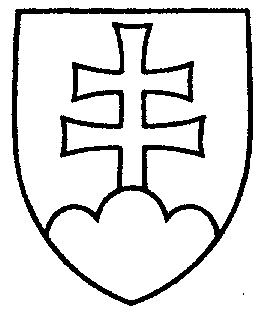 133ROZHODNUTIEPREDSEDU NÁRODNEJ RADY SLOVENSKEJ REPUBLIKYz 19. októbra 2010o návrhu pridelenia návrhu zákona, podaného skupinou poslancov Národnej rady Slovenskej republiky na prerokovanie výborom Národnej rady Slovenskej republiky	N a v r h u j e m	Národnej rade Slovenskej republiky	A. p r i d e l i ť	návrh skupiny poslancov Národnej rady Slovenskej republiky na vydanie zákona, ktorým sa mení zákon Národnej rady Slovenskej republiky č. 63/1993 Z. z. o štátnych symboloch Slovenskej republiky a ich používaní v znení neskorších predpisov (tlač 147), doručený 18. októbra 2010	na prerokovanie	Ústavnoprávnemu výboru Národnej rady Slovenskej republiky	a	Výboru Národnej rady Slovenskej republiky pre kultúru a médiá;	B. u r č i ť	a) k návrhu zákona ako gestorský Výbor Národnej rady Slovenskej republiky 
pre kultúru a médiá,	b) lehotu na prerokovanie návrhu zákona v druhom čítaní vo výbore
do 30 dní a v gestorskom výbore do 31 dní od prerokovania návrhu zákona v Národnej rade Slovenskej republiky v prvom čítaní.Richard   S u l í k   v. r.